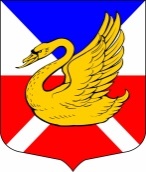 МУНИЦИПАЛЬНЫЙ СОВЕТВНУТРИГОРОДСКОЕ МУНИЦИПАЛЬНОЕ ОБРАЗОВАНИЕ САНКТ-ПЕТЕРБУРГАМУНИЦИПАЛЬНЫЙ ОКРУГ ОЗЕРО ДОЛГОЕVI СОЗЫВРЕШЕНИЕ«28» июля 2021 г.						                                          № 09О принятии в первом чтении (за основу) проекта изменений и дополнений в Устав внутригородского Муниципального образования Муниципальный округ Озеро Долгое В целях приведения нормативных  правовых актов в соответствие с требованиями действующего законодательства Муниципальный совет РЕШИЛ: Принять в первом чтении (за основу) проект решения Муниципального совета «О внесении изменений и дополнений в Устав внутригородского Муниципального образования Санкт-Петербурга Муниципальный округ Озеро Долгое согласно приложению 1 к настоящему решению. Утвердить Порядок учета предложений по проекту изменений и дополнений в Устав внутригородского Муниципального образования Муниципальный округ Озеро Долгое согласно приложению 2. Утвердить Порядок участия граждан в обсуждении проекта изменений и дополнений в Устав внутригородского муниципального образования Муниципальный округ Озеро Долгое согласно приложению 3. Назначить публичные слушания по проекту изменений и дополнений в Устав внутригородского муниципального образования Санкт-Петербурга Муниципальный округ Озеро Долгое (далее – публичные слушания). Установить дату, время и место проведения публичных слушаний: в 17:00 часов 30 августа 2021 года в здании Муниципального совета и Местной администрации, по адресу: Санкт-Петербург, пр. Испытателей, дом 31, корпус 1.Настоящее решение вступает в силу со дня его принятия и подлежит опубликованию.Глава Муниципального образованияМуниципальный округ Озеро Долгое                                                                           В.В. Байдалаков Приложение 1 к решению Муниципального совета МО МО Озеро Долгое от 28.07.2021  года № 09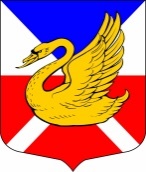 МУНИЦИПАЛЬНЫЙ СОВЕТВНУТРИГОРОДСКОЕ МУНИЦИПАЛЬНОЕ ОБРАЗОВАНИЕ САНКТ-ПЕТЕРБУРГАМУНИЦИПАЛЬНЫЙ ОКРУГ ОЗЕРО ДОЛГОЕVI СОЗЫВРЕШЕНИЕПРОЕКТ«______»_____________20___г.					№_____________О внесении изменений и дополнений в Устав внутригородского Муниципального образования Санкт-Петербурга Муниципальный округ Озеро Долгое В связи с внесением изменений в федеральный закон от 06.10.2003 года № 131-ФЗ «Об общих принципах организации местного самоуправления в Российской Федерации», в закон Санкт-Петербурга от 23.09.2009 года № 420-79 «Об организации местного самоуправления в Санкт-Петербурге», учитывая предложения прокуратуры Приморского района, сделанные в порядке ст. 9 федерального закона «О прокуратуре РФ» Муниципальный совет РЕШИЛ:Внести следующие изменения в Устав внутригородского Муниципального образования Муниципальный округ Озеро Долгое, принятый Решением Муниципального совета Муниципального образования Муниципальный округ Озеро Долгое от 08 июня 2011 года № 17, зарегистрированный ГУ Министерства юстиции Российской Федерации по Северо-Западному федеральному округу от 05.07.2011 года за № 781170002011001 (далее по тексту – Устав):Наименование нормативного правового акта - Устава внутригородского муниципального образования города федерального значения Санкт-Петербурга Муниципальный округ Озеро Долгое изложить в следующей редакции:«Устав внутригородского муниципального образования города федерального значения Санкт-Петербурга Муниципальный округ Озеро Долгое»;Часть 1 статьи 1 Устава (устанавливающую полное официальное наименование муниципального образования) изложить в следующей редакции: «1. Полное официальное наименование муниципального образования - внутригородское муниципальное образование города федерального значения Санкт-Петербурга Муниципальный округ Озеро Долгое.»;В преамбуле, ранее указанное полное наименование муниципального образования изложить в следующей редакции «внутригородское муниципальное образование города федерального значения Санкт-Петербурга Муниципальный округ Озеро Долгое»;В части 5 статьи 20 Устава полное наименование Муниципального совета изложить в следующей редакции:«Полное наименование Муниципального совета - Муниципальный совет внутригородского муниципального образования города федерального значения Санкт-Петербурга Муниципальный округ Озеро Долгое.»;В части 6 статьи 32 Устава полное наименование Местной администрации изложить в следующей редакции:«Полное наименование Местной администрации - Местная администрация внутригородского муниципального образования города федерального значения Санкт-Петербурга Муниципальный округ Озеро Долгое.».Направить данное Решение на регистрацию в Главное управление Министерства юстиции Российской Федерации по Санкт-Петербургу в установленные законом сроки.Поручить главе Муниципального образования Байдалакову Виктору Владимировичу представлять данное Решение при его рассмотрении в Главном управлении Министерства юстиции Российской Федерации по Санкт-Петербургу.Настоящее Решение вступает в силу после его государственной регистрации и официального опубликования (обнародования). Глава Муниципального образованияМуниципальный округ Озеро Долгое                                                                 В.В. Байдалаков Приложение 2 к решению Муниципального совета МО МО Озеро Долгое от 28.07.2021  года № 09 ПОРЯДОК учета предложений по проекту изменений и дополнений в Устав внутригородского муниципального образования Санкт-Петербург Муниципальный округ Озеро Долгое.Настоящий Порядок в соответствии с Федеральным законом «Об общих принципах организации местного самоуправления в Российской Федерации» определяет принципы и формы подачи и учета предложений по проекту решения Муниципального совета «О внесении изменений и дополнений в Устав внутригородского Муниципального образования Санкт-Петербурга Муниципальный округ Озеро Долго, принятому в первом чтении (за основу) (далее – проект Устава).Предложения по проекту Устава вправе подавать: - жители муниципального образования, обладающие избирательным правом; - депутаты Муниципального совета МО МО Озеро Долгое (далее – Муниципальный Совет); - глава Местной администрации МО МО Озеро Долгое. Предложения по проекту Устава подаются лицами, указанными в п. 2 настоящего Порядка, в письменном виде в Муниципальный совет любым доступным способом, в том числе: - лично (с понедельника по четверг с 09.00 до 13.00 и с 14.00 до 18.00 часов, в пятницу с 09.00 до 13.00 и с 14.00 до 17.00 часов) -  почтой по адресу: 197349, Санкт-Петербург, пр. Испытателей, дом 31, корпус 1; - по факсу: (812) 341-05-02. Предложения по проекту Устава подаются в форме поправок к проекту Устава. Предложение по проекту Устава должно содержать: - фамилию, имя, отчество лица, предлагающего поправку к проекту Устава, а также сведения об адресе его места жительства и иную контактную информацию для осуществления связи с ним; - указание, куда предлагается внести поправку (ссылку на статью, пункт статьи проекта Устава); - текст предлагаемой поправки; - обоснование предлагаемой поправки; - подпись лица, предлагающего поправку к проекту Устава; - дату подачи предложения по проекту Устава. Прием Муниципальным советом предложений по проекту Устава начинается со дня принятия проекта Устава в первом чтении и заканчивается за 5 дней до дня проведения публичных слушаний по проекту Устава. Все поступившие в Муниципальный совет предложения по проекту Устава регистрируются в журнале учета входящей документации в соответствии с правилами ведения делопроизводства в МО МО Озеро Долгое.Все поступившие в Муниципальный совет предложения по проекту Устава выносятся на публичные слушания по проекту Устава. Вне зависимости от результатов публичных слушаний все поступившие в Муниципальный совет предложения по проекту Устава рассматриваются Муниципальным советом при обсуждении проекта Устава во втором чтении. Приложение 3 к решению Муниципального совета МО МО Озеро Долгое от 28.07.2021  года № 09ПОРЯДОК участия граждан в обсуждении проекта изменений и дополнений в Устав внутригородского муниципального образования Санкт-Петербург Муниципальный округ Озеро ДолгоеНастоящий Порядок в соответствии с Федеральным законом «Об общих принципах организации местного самоуправления в Российской Федерации» определяет принципы и формы участия граждан в обсуждении проекту решения Муниципального совета «О внесении изменений и дополнений в Устав внутригородского Муниципального образования Санкт-Петербурга Муниципальный округ Озеро Долго, принятому в первом чтении (за основу) (далее – проект Устава). Обсуждение проекта Устава с участием граждан производится путем организации и проведения публичных слушаний по проекту Устава (далее – публичные слушания). Публичные слушания назначаются Муниципальным советом МО МО Озеро Долгое (далее – Муниципальный совет), который при этом определяет дату, время и место проведения публичных слушаний. В публичных слушаниях вправе участвовать любой житель муниципального образования, обладающий избирательным правом. Количество участников публичных слушаний минимальным и максимальным пределами не ограничивается. Ведение публичных слушаний осуществляет глава Муниципального образования МО МО Озеро Долгое (далее – глава МО) либо иное лицо по поручению главы МО. Процедура проведения публичных слушаний определяется Порядком организации и проведения публичных слушаний, утвержденным Решением Муниципального совета от 30.12.2016 года № 26 и включает в себя: Доведение до сведения присутствующих основных положений проекта Устава; Доведение до сведения присутствующих поступивших предложений по проекту Устава; Выступление жителей муниципального образования по проекту Устава и по поступившим предложениям по проекту Устава; Обобщение результатов публичных слушаний. В течение трех дней после дня проведения публичных слушаний оформляется протокол публичных слушаний, документирующий результаты публичных слушаний. Протокол публичных слушаний подписывается главой МО (либо лицом, осуществлявшим ведение публичных слушаний по поручению главы МО) и лицом, осуществлявшим за ведение протокола. Результаты публичных слушаний носят рекомендательный характер. Результаты публичных слушаний оглашаются на заседании Муниципального совета при обсуждении поправок к проекту Устава.Результаты публичных слушаний публикуются в средствах массовой информации в течение 10-ти дней со дня проведения публичных слушаний. Помимо участия в публичных слушаниях по проекту Устава граждане также вправе подавать в Муниципальный совет письменные предложения по проекту Устава. Принципы и формы подачи и учета таких предложений устанавливаются решением Муниципального совета. Особые условия.12.1 На основании постановления Правительства Санкт-Петербурга от 13.03.2020 № 121 «О мерах по противодействию распространению в Санкт-Петербурге новой коронавирусной инфекции (COVID-19), а также п. 3.3.7. МР 3.1.0209-20 «Рекомендации по организации противоэпидемического режима в медицинских организациях при оказании медицинской помощи населению в период сезонного подъема заболеваемости острыми респираторными инфекциями и гриппом в условиях сохранения рисков инфицирования новой коронавирусной инфекции (COVID-19)» в целях профилактики заноса и распространения ОРИ, гриппа и COVID-19 при участии в публичных слушаниях, всем находящимся в помещении Муниципального совета необходимо соблюдать масочный режим.При организации и проведении публичных слушаний Муниципальный совет будет руководствоваться Постановлением Правительства Санкт-Петербурга от 13.03.2020 N 121 "О мерах по противодействию распространению в Санкт-Петербурге новой коронавирусной инфекции (COVID-19)", с учетом последних изменений, внесенных в данное постановление на момент проведения публичных слушаний.